ПАМЯТКА о запрете купания в неустановленных местахЛето - замечательная пора для отдыха детей и взрослых. В теплые дни хочется отдохнуть у водоема, искупаться в реке или озере. Однако, беспечное поведение на водном объекте, неорганизованное и бесконтрольное купание таят в себе серьезную опасность.Одной из основных причин гибели людей на водных объектах является купание в неустановленных местах. При нырянии в незнакомых местах можно удариться головой, потерять сознание и погибнуть. Детвора устраивает в воде игры, связанные с захватами других пловцов, плавает на бревнах, досках и самодельных плотах. Бесконтрольно купающиеся дети часто допускают переохлаждение тела, испытывают судороги, которые сводят руку, а чаще ногу или обе ноги, что может привести к гибели.Помните, что на водоемах запрещено:-  купаться в необследованных водоемах, в местах, где выставлены щиты (аншлаги) с надписями о запрете купания;-   купаться в состоянии алкогольного опьянения;-    прыгать в воду с  сооружений, не приспособленных для этих целей;-    загрязнять и засорять водоемы;-    плавать на досках, бревнах, лежаках, автомобильных камерах, надувных матрацах;-    приводить с собой животных в места массового отдыха населения на воде;     -   управлять маломерным судном лицам в состоянии алкогольного и (или) наркотического опьянения.Напоминаем, что купание граждан в водоемах, где оно запрещено, одна из основных причин гибели людей.Отдыхая на водоемах, не оборудованных в соответствии с требованиями безопасности, вы подвергаете свою жизнь серьезной опасности! Помните, что обязательное соблюдение всех правил поведения на воде – залог сохранения здоровья и спасения жизни многих людей!К сожалению, в нашем поселении не оборудованы официальные места для купания в силу различных причин. Но в связи с установившейся жаркой погодой, просьба соблюдать  вышеперечисленные меры безопасности.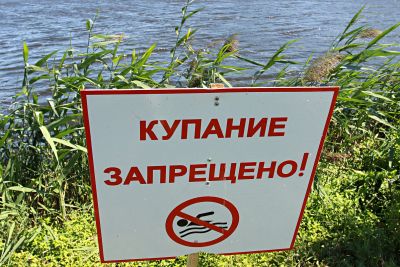 